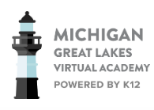                Michigan Great Lakes Virtual Academy               Michigan Great Lakes Virtual Academy               Michigan Great Lakes Virtual Academy               Michigan Great Lakes Virtual Academy               Michigan Great Lakes Virtual Academy               Michigan Great Lakes Virtual AcademyAugust 2023August 2023Semester Kick-off: August 29th-31st (8:30am-2:15pm)Semester Kick-off: August 29th-31st (8:30am-2:15pm)Semester Kick-off: August 29th-31st (8:30am-2:15pm)Semester Kick-off: August 29th-31st (8:30am-2:15pm)Semester Kick-off: August 29th-31st (8:30am-2:15pm)Semester Kick-off: August 29th-31st (8:30am-2:15pm)SunMonMonTueWedThuFriSat12345677891011121314141516171819202121222324252627282829First Day of School3031               Michigan Great Lakes Virtual Academy               Michigan Great Lakes Virtual Academy               Michigan Great Lakes Virtual Academy               Michigan Great Lakes Virtual Academy               Michigan Great Lakes Virtual Academy               Michigan Great Lakes Virtual AcademySeptember 2023September 2023No School: September 1st and September 4thFirst Day of HS Courses: September 5th AM Half Day (Students): September 22nd No School: September 1st and September 4thFirst Day of HS Courses: September 5th AM Half Day (Students): September 22nd No School: September 1st and September 4thFirst Day of HS Courses: September 5th AM Half Day (Students): September 22nd No School: September 1st and September 4thFirst Day of HS Courses: September 5th AM Half Day (Students): September 22nd No School: September 1st and September 4thFirst Day of HS Courses: September 5th AM Half Day (Students): September 22nd No School: September 1st and September 4thFirst Day of HS Courses: September 5th AM Half Day (Students): September 22nd SunMonMonTueWedThuFriSat1234Labor Day4Labor Day5First Day of HS Courses6789101111121314151617181819202122AM Half Day (Students)232425252627282930               Michigan Great Lakes Virtual Academy               Michigan Great Lakes Virtual Academy               Michigan Great Lakes Virtual Academy               Michigan Great Lakes Virtual Academy               Michigan Great Lakes Virtual Academy               Michigan Great Lakes Virtual AcademyOctober 2023October 2023Fall Count Day: October 4thFamily Engagement Night - MGLVA Cultural Celebration: October 10th AM Half Day (Students): October 27th Fall Count Day: October 4thFamily Engagement Night - MGLVA Cultural Celebration: October 10th AM Half Day (Students): October 27th Fall Count Day: October 4thFamily Engagement Night - MGLVA Cultural Celebration: October 10th AM Half Day (Students): October 27th Fall Count Day: October 4thFamily Engagement Night - MGLVA Cultural Celebration: October 10th AM Half Day (Students): October 27th Fall Count Day: October 4thFamily Engagement Night - MGLVA Cultural Celebration: October 10th AM Half Day (Students): October 27th Fall Count Day: October 4thFamily Engagement Night - MGLVA Cultural Celebration: October 10th AM Half Day (Students): October 27th SunMonMonTueWedThuFriSat12234Fall Count Day56789Columbus Day9Columbus Day10MGLVA Cultural Celebration11121314151616171819202122232324252627AM Half Day (Students)2829303031Halloween               Michigan Great Lakes Virtual Academy               Michigan Great Lakes Virtual Academy               Michigan Great Lakes Virtual Academy               Michigan Great Lakes Virtual Academy               Michigan Great Lakes Virtual Academy               Michigan Great Lakes Virtual AcademyNovember 2023November 2023AM Half Day (Students): November 3rd Family Engagement Night - History Night: November 7th  AM Half Day (Students & Staff): November 22nd Thanksgiving Break: November 23rd-24th AM Half Day (Students): November 3rd Family Engagement Night - History Night: November 7th  AM Half Day (Students & Staff): November 22nd Thanksgiving Break: November 23rd-24th AM Half Day (Students): November 3rd Family Engagement Night - History Night: November 7th  AM Half Day (Students & Staff): November 22nd Thanksgiving Break: November 23rd-24th AM Half Day (Students): November 3rd Family Engagement Night - History Night: November 7th  AM Half Day (Students & Staff): November 22nd Thanksgiving Break: November 23rd-24th AM Half Day (Students): November 3rd Family Engagement Night - History Night: November 7th  AM Half Day (Students & Staff): November 22nd Thanksgiving Break: November 23rd-24th AM Half Day (Students): November 3rd Family Engagement Night - History Night: November 7th  AM Half Day (Students & Staff): November 22nd Thanksgiving Break: November 23rd-24th SunMonMonTueWedThuFriSat123AM Half Day (Students)45667MGLVA History Night891011Veterans Day12131314151617181920202122AM Half Day (Students & Staff)23Thanksgiving Day24Thanksgiving Break25262727282930               Michigan Great Lakes Virtual Academy               Michigan Great Lakes Virtual Academy               Michigan Great Lakes Virtual Academy               Michigan Great Lakes Virtual Academy               Michigan Great Lakes Virtual Academy               Michigan Great Lakes Virtual AcademyDecember 2023December 2023Family Engagement Night – Talent Show: December 8thAM Half Day (Students): December 21stNo School/Winter Break: December 22nd – January 5th Family Engagement Night – Talent Show: December 8thAM Half Day (Students): December 21stNo School/Winter Break: December 22nd – January 5th Family Engagement Night – Talent Show: December 8thAM Half Day (Students): December 21stNo School/Winter Break: December 22nd – January 5th Family Engagement Night – Talent Show: December 8thAM Half Day (Students): December 21stNo School/Winter Break: December 22nd – January 5th Family Engagement Night – Talent Show: December 8thAM Half Day (Students): December 21stNo School/Winter Break: December 22nd – January 5th Family Engagement Night – Talent Show: December 8thAM Half Day (Students): December 21stNo School/Winter Break: December 22nd – January 5th SunMonMonTueWedThuFriSat123445678MGLVA Talent Show91011111213141516171818192021AM Half Day (Students)22Winter Break232425Winter BreakChristmas25Winter BreakChristmas26Winter Break27Winter Break28Winter Break29Winter Break3031               Michigan Great Lakes Virtual Academy               Michigan Great Lakes Virtual Academy               Michigan Great Lakes Virtual Academy               Michigan Great Lakes Virtual Academy               Michigan Great Lakes Virtual Academy               Michigan Great Lakes Virtual AcademyJanuary 2024January 2024Winter Break: December 22nd – January 5thStudents Return from Break: January 8th Semester Kick-off: January 8th-10th First Day of HS Courses: January 11th No School/MLK Day: January 15th Winter Break: December 22nd – January 5thStudents Return from Break: January 8th Semester Kick-off: January 8th-10th First Day of HS Courses: January 11th No School/MLK Day: January 15th Winter Break: December 22nd – January 5thStudents Return from Break: January 8th Semester Kick-off: January 8th-10th First Day of HS Courses: January 11th No School/MLK Day: January 15th Winter Break: December 22nd – January 5thStudents Return from Break: January 8th Semester Kick-off: January 8th-10th First Day of HS Courses: January 11th No School/MLK Day: January 15th Winter Break: December 22nd – January 5thStudents Return from Break: January 8th Semester Kick-off: January 8th-10th First Day of HS Courses: January 11th No School/MLK Day: January 15th Winter Break: December 22nd – January 5thStudents Return from Break: January 8th Semester Kick-off: January 8th-10th First Day of HS Courses: January 11th No School/MLK Day: January 15th SunMonMonTueWedThuFriSat1Winter BreakNew Year's Day1Winter BreakNew Year's Day2Winter Break3Winter Break4Winter Break5Winter Break678Students Return from Break8Students Return from Break91011First Day of HS Courses12131415No SchoolMLK Day15No SchoolMLK Day161718192021222223242526272829293031               Michigan Great Lakes Virtual Academy               Michigan Great Lakes Virtual Academy               Michigan Great Lakes Virtual Academy               Michigan Great Lakes Virtual Academy               Michigan Great Lakes Virtual Academy               Michigan Great Lakes Virtual AcademyFebruary 2024February 2024Family Engagement Night – Math Night: February 13th Spring Count Day: February 14thNo School/Presidents’ Day: February 19thAM Half Day (Students): February 23rd Family Engagement Night – Math Night: February 13th Spring Count Day: February 14thNo School/Presidents’ Day: February 19thAM Half Day (Students): February 23rd Family Engagement Night – Math Night: February 13th Spring Count Day: February 14thNo School/Presidents’ Day: February 19thAM Half Day (Students): February 23rd Family Engagement Night – Math Night: February 13th Spring Count Day: February 14thNo School/Presidents’ Day: February 19thAM Half Day (Students): February 23rd Family Engagement Night – Math Night: February 13th Spring Count Day: February 14thNo School/Presidents’ Day: February 19thAM Half Day (Students): February 23rd Family Engagement Night – Math Night: February 13th Spring Count Day: February 14thNo School/Presidents’ Day: February 19thAM Half Day (Students): February 23rd SunMonMonTueWedThuFriSat12345567891011121213MGLVA Math Night14Spring Count DayValentine's Day1516171819No SchoolPresidents' Day19No SchoolPresidents' Day20212223AM Half Day (Students)24252626272829               Michigan Great Lakes Virtual Academy               Michigan Great Lakes Virtual Academy               Michigan Great Lakes Virtual Academy               Michigan Great Lakes Virtual Academy               Michigan Great Lakes Virtual Academy               Michigan Great Lakes Virtual AcademyMarch2024March2024Family Engagement Night – Reading Night: March 12th  AM Half Day (Students): March 15thNo School/Spring Break: March 25th-April 1stFamily Engagement Night – Reading Night: March 12th  AM Half Day (Students): March 15thNo School/Spring Break: March 25th-April 1stFamily Engagement Night – Reading Night: March 12th  AM Half Day (Students): March 15thNo School/Spring Break: March 25th-April 1stFamily Engagement Night – Reading Night: March 12th  AM Half Day (Students): March 15thNo School/Spring Break: March 25th-April 1stFamily Engagement Night – Reading Night: March 12th  AM Half Day (Students): March 15thNo School/Spring Break: March 25th-April 1stFamily Engagement Night – Reading Night: March 12th  AM Half Day (Students): March 15thNo School/Spring Break: March 25th-April 1stSunMonMonTueWedThuFriSat123445678910111112MGLVA Reading Night131415AM Half Day (Students)1617181819202122232425Spring Break25Spring Break26Spring Break27Spring Break28Spring Break29Spring BreakGood Friday3031Easter Sunday               Michigan Great Lakes Virtual Academy               Michigan Great Lakes Virtual Academy               Michigan Great Lakes Virtual Academy               Michigan Great Lakes Virtual Academy               Michigan Great Lakes Virtual Academy               Michigan Great Lakes Virtual AcademyApril 2024April 2024Students Return from Break: April 2nd  STAR360 Testing Window: April 1st – June 7thState Testing Window: April 8th – May 3rd Students Return from Break: April 2nd  STAR360 Testing Window: April 1st – June 7thState Testing Window: April 8th – May 3rd Students Return from Break: April 2nd  STAR360 Testing Window: April 1st – June 7thState Testing Window: April 8th – May 3rd Students Return from Break: April 2nd  STAR360 Testing Window: April 1st – June 7thState Testing Window: April 8th – May 3rd Students Return from Break: April 2nd  STAR360 Testing Window: April 1st – June 7thState Testing Window: April 8th – May 3rd Students Return from Break: April 2nd  STAR360 Testing Window: April 1st – June 7thState Testing Window: April 8th – May 3rd SunMonMonTueWedThuFriSat1Spring Break1Spring Break2Students Return from Break345678HS State Testing8HS State Testing9HS State Testing10HS State Testing11HS State Testing12HS State Testing131415151617181920212222232425262728292930               Michigan Great Lakes Virtual Academy               Michigan Great Lakes Virtual Academy               Michigan Great Lakes Virtual Academy               Michigan Great Lakes Virtual Academy               Michigan Great Lakes Virtual Academy               Michigan Great Lakes Virtual Academy               Michigan Great Lakes Virtual AcademyMay2024May2024Junior/Senior Prom: May 10th (East Side) & May 17th (West Side)Family Engagement Night – Science Night: May 14th   Last Day for Graduating Seniors: May 16th AM Half Day (Students): May 24thNo School/Memorial Day: May 27thHS Exams: May 29th – June 6th Junior/Senior Prom: May 10th (East Side) & May 17th (West Side)Family Engagement Night – Science Night: May 14th   Last Day for Graduating Seniors: May 16th AM Half Day (Students): May 24thNo School/Memorial Day: May 27thHS Exams: May 29th – June 6th Junior/Senior Prom: May 10th (East Side) & May 17th (West Side)Family Engagement Night – Science Night: May 14th   Last Day for Graduating Seniors: May 16th AM Half Day (Students): May 24thNo School/Memorial Day: May 27thHS Exams: May 29th – June 6th Junior/Senior Prom: May 10th (East Side) & May 17th (West Side)Family Engagement Night – Science Night: May 14th   Last Day for Graduating Seniors: May 16th AM Half Day (Students): May 24thNo School/Memorial Day: May 27thHS Exams: May 29th – June 6th Junior/Senior Prom: May 10th (East Side) & May 17th (West Side)Family Engagement Night – Science Night: May 14th   Last Day for Graduating Seniors: May 16th AM Half Day (Students): May 24thNo School/Memorial Day: May 27thHS Exams: May 29th – June 6th Junior/Senior Prom: May 10th (East Side) & May 17th (West Side)Family Engagement Night – Science Night: May 14th   Last Day for Graduating Seniors: May 16th AM Half Day (Students): May 24thNo School/Memorial Day: May 27thHS Exams: May 29th – June 6th Junior/Senior Prom: May 10th (East Side) & May 17th (West Side)Family Engagement Night – Science Night: May 14th   Last Day for Graduating Seniors: May 16th AM Half Day (Students): May 24thNo School/Memorial Day: May 27thHS Exams: May 29th – June 6th SunMonMonTueWedThuFriFriSat1233456678910Junior/Senior Prom (East Side)10Junior/Senior Prom (East Side)1112Mother's Day131314MGLVA Science Night1516Last Day for Grad Seniors17Junior/Senior Prom (West Side)17Junior/Senior Prom (West Side)1819202021222324242526Last Day for Makeup Work27No SchoolMemorial Day27No SchoolMemorial Day2829HS Exams Start303131               Michigan Great Lakes Virtual Academy               Michigan Great Lakes Virtual Academy               Michigan Great Lakes Virtual Academy               Michigan Great Lakes Virtual Academy               Michigan Great Lakes Virtual Academy               Michigan Great Lakes Virtual Academy               Michigan Great Lakes Virtual AcademyJune2024June2024HS Exams: May 29th – June 6thHS Graduation Ceremony: June 4th @ Wharton Center, East LansingHS Virtual Awards Ceremony: June 6th Last Day of School: June 7th HS Exams: May 29th – June 6thHS Graduation Ceremony: June 4th @ Wharton Center, East LansingHS Virtual Awards Ceremony: June 6th Last Day of School: June 7th HS Exams: May 29th – June 6thHS Graduation Ceremony: June 4th @ Wharton Center, East LansingHS Virtual Awards Ceremony: June 6th Last Day of School: June 7th HS Exams: May 29th – June 6thHS Graduation Ceremony: June 4th @ Wharton Center, East LansingHS Virtual Awards Ceremony: June 6th Last Day of School: June 7th HS Exams: May 29th – June 6thHS Graduation Ceremony: June 4th @ Wharton Center, East LansingHS Virtual Awards Ceremony: June 6th Last Day of School: June 7th HS Exams: May 29th – June 6thHS Graduation Ceremony: June 4th @ Wharton Center, East LansingHS Virtual Awards Ceremony: June 6th Last Day of School: June 7th HS Exams: May 29th – June 6thHS Graduation Ceremony: June 4th @ Wharton Center, East LansingHS Virtual Awards Ceremony: June 6th Last Day of School: June 7th SunMonMonTueWedThuFriSatSat112334HS Graduation Ceremony56Virtual AwardsHS Exams End7Last Day of School889101011121314151516Father's Day171718192021222223242425262728292930